
.
Student Services Council
Minutes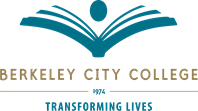 Tuesday, April 4, 2023, 2:00 pm – 3:30pm, ZoomLeads: BCC Student Services Administrators

Mission: Berkeley City College’s mission is to promote student success, to provide our diverse community with educational opportunities, and to transform lives. The College achieves its mission through instruction, student support and learning resources, which enable its enrolled students to earn associate degrees and certificates, and to attain college competency, careers, transfer, and skills for lifelong success. 
Vision: Berkeley City College is a premier, diverse, student-centered learning community, dedicated to academic excellence, collaboration, innovation and transformation. Agenda ItemDescriptionDescriptionLEADERDESIRED OUTCOMEPreview AgendaAll attendees shared what has made their day go well today.All attendees shared what has made their day go well today.AllReview AgendaCommencementUpdatesMay 24th @ 11:00 a.m. Check your email for VolunteersDJ, Photobooth and funFolks can participate who missed degree petition, their names will not be in the programUpdatesMay 24th @ 11:00 a.m. Check your email for VolunteersDJ, Photobooth and funFolks can participate who missed degree petition, their names will not be in the programJohn & SusanDiscussionStudent Success DayUpdatesMay  3rd  9am-12:30pmEight Schools – Oakland Tech, Oakland High, Skyline, Emery High, Unity High School, El Cerrito HS, Castlemont, Berkeley Adult, Richmond and Albany HSHalf day even: tour, workshops, buses and registrationDay of Support – volunteers can reach out to Susan and Gail MDMF to follow up with ChrisUpdatesMay  3rd  9am-12:30pmEight Schools – Oakland Tech, Oakland High, Skyline, Emery High, Unity High School, El Cerrito HS, Castlemont, Berkeley Adult, Richmond and Albany HSHalf day even: tour, workshops, buses and registrationDay of Support – volunteers can reach out to Susan and Gail MDMF to follow up with ChrisSusanDiscussionService Area OutcomesEstablishing a Student Services wide Service Area OutcomeEach program area has one Service Area OutcomeDifference between satisfaction survey and assessing the outcomePlan for assessment for Spring 2023Current status: midcycle between CPRBCC Student Services Goals 22-23Increase student persistence from Fall to Spring by 10% Proactively engage students to foster successful completionExpand Basic Needs Support for studentsIncrease Financial Aid recipients and supportive programming by 10%Increase SAS students by 10% Support the increase of dual enrollment for BCCEmbed Society of Scholars and General Counseling into Guided PathwaysInstitutionalize the HSI grant objectivesContinually improve the student experience at BCCDevelop a service area outcome such as: Reduce mental health barriers to academic successStudent services will proactively engage strategies and interventions that will foster student completion. Student Services will measure interventions by quantitative and qualitative data as relevant for individual areas. With the goal of increasing student persistence from __ to __ by 10%What do we want students to know how to do as a result of interacting with x service area?Look at APUs and past SAOsMap our service areas into SS and EMP- retreatStacey will find examples of SAOsEstablishing a Student Services wide Service Area OutcomeEach program area has one Service Area OutcomeDifference between satisfaction survey and assessing the outcomePlan for assessment for Spring 2023Current status: midcycle between CPRBCC Student Services Goals 22-23Increase student persistence from Fall to Spring by 10% Proactively engage students to foster successful completionExpand Basic Needs Support for studentsIncrease Financial Aid recipients and supportive programming by 10%Increase SAS students by 10% Support the increase of dual enrollment for BCCEmbed Society of Scholars and General Counseling into Guided PathwaysInstitutionalize the HSI grant objectivesContinually improve the student experience at BCCDevelop a service area outcome such as: Reduce mental health barriers to academic successStudent services will proactively engage strategies and interventions that will foster student completion. Student Services will measure interventions by quantitative and qualitative data as relevant for individual areas. With the goal of increasing student persistence from __ to __ by 10%What do we want students to know how to do as a result of interacting with x service area?Look at APUs and past SAOsMap our service areas into SS and EMP- retreatStacey will find examples of SAOsVP ShearsDiscussionFuture Agenda ItemsAnnouncements    Membership: Bold indicates attendanceStacey Shears, Vice President of Student ServicesMartin De Mucha Flores, Associate Dean of Ed. Success and SEAJohn Nguyen, Acting Dean of Enrollment ServicesVacant, Director of Financial AidJasmine Martinez, Executive Assistant to VP Student ServicesJeejun Bertuso, Veterans CoordinatorDanielle Spencer, Student Support Services Staff AssistantDr. Elissa Jaw, SAS Coordinator/CounselorRamona Butler, EOPS/CARE Coordinator Carolina Martinez, SEA CoordinatorSusan Truong, Student Success CoordinatorLisette Flores, HSI Director    Membership: Bold indicates attendanceStacey Shears, Vice President of Student ServicesMartin De Mucha Flores, Associate Dean of Ed. Success and SEAJohn Nguyen, Acting Dean of Enrollment ServicesVacant, Director of Financial AidJasmine Martinez, Executive Assistant to VP Student ServicesJeejun Bertuso, Veterans CoordinatorDanielle Spencer, Student Support Services Staff AssistantDr. Elissa Jaw, SAS Coordinator/CounselorRamona Butler, EOPS/CARE Coordinator Carolina Martinez, SEA CoordinatorSusan Truong, Student Success CoordinatorLisette Flores, HSI DirectorGail Pendleton, Enrollment Services/CoordinatorAndrea Williams, CTC Coordinator Denise Jones or Catherine Nichols Counseling Chair DesigneeChristina Taing-Rivera, LC CounselorJanine Greer, Wellness Center, MH counselorRonda Johnson, Next UP CounselorJoseph Bielanski, Articulation Officer Hue Huynh, Senior A&R SpecialistChristine Trowbridge, CLC Outreach SpecialistDana Cabello, Student Services Staff Assistant, CounselingAlejandra Oseguera, EOPS CounselorIzzie Villanueva, Basic Needs CoordinatorGuests:Gail Pendleton, Enrollment Services/CoordinatorAndrea Williams, CTC Coordinator Denise Jones or Catherine Nichols Counseling Chair DesigneeChristina Taing-Rivera, LC CounselorJanine Greer, Wellness Center, MH counselorRonda Johnson, Next UP CounselorJoseph Bielanski, Articulation Officer Hue Huynh, Senior A&R SpecialistChristine Trowbridge, CLC Outreach SpecialistDana Cabello, Student Services Staff Assistant, CounselingAlejandra Oseguera, EOPS CounselorIzzie Villanueva, Basic Needs CoordinatorGuests:Gail Pendleton, Enrollment Services/CoordinatorAndrea Williams, CTC Coordinator Denise Jones or Catherine Nichols Counseling Chair DesigneeChristina Taing-Rivera, LC CounselorJanine Greer, Wellness Center, MH counselorRonda Johnson, Next UP CounselorJoseph Bielanski, Articulation Officer Hue Huynh, Senior A&R SpecialistChristine Trowbridge, CLC Outreach SpecialistDana Cabello, Student Services Staff Assistant, CounselingAlejandra Oseguera, EOPS CounselorIzzie Villanueva, Basic Needs CoordinatorGuests: